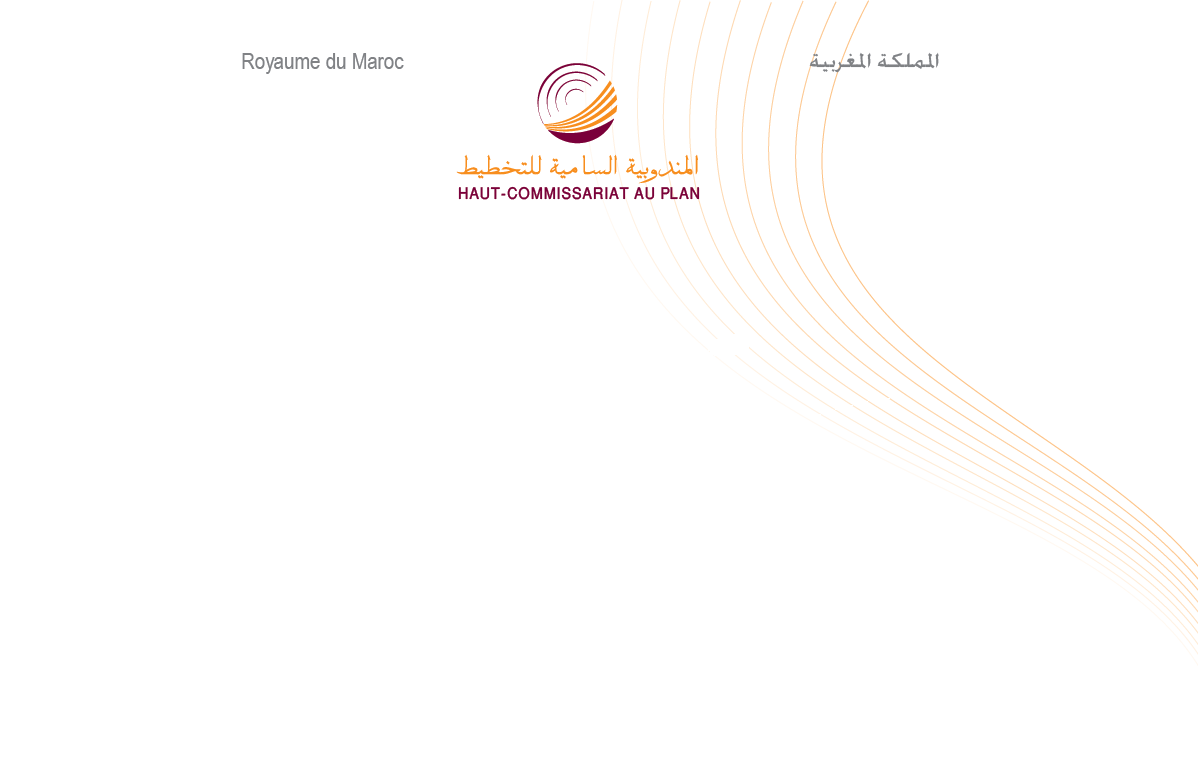 مذكرة  إخبارية  حول  الحسابات  الوطنيةللقطاعات المؤسساتية لسنة 2021- سنة الأساس 2014-أظهرت الحسابات الوطنية للقطاعات المؤسساتية خلال سنة 2021، التي تستعرض السلسلة المتكاملة للحسابات غيرالمالية والمالية حسب سنة الأساس 2014،النتائج التالية:بلغ الناتج الداخلي الإجمالي بالأسعار الجارية 1284,2 مليار درهم سنة 2021 مرتفعا بنسبة 11,4% مقارنة مع سنة 2020؛خلقت الشركات المالية وغير المالية 44,2% من الثروة الوطنية وامتلكت 15,8% من إجمالي الدخل الوطني المتاح، وساهمت بنسبة 57,9% في الادخار الوطني وبنسبة 51,8% في الاستثمار (إجمالي تكوين رأس المال الثابت)؛خلقت الإدارات العمومية 15,8% من الناتج الداخلي الإجمالي و19,4% من إجمالي الدخل الوطني المتاح، وساهمت بنسبة 19,1% في إجمالي تكوين رأس المال الثابت الوطني؛أنتجت الأسر والمؤسسات غير الهادفة للربح في خدمة الأسر 29,7% من الثروة الوطنية وامتلكت 64,7% من إجمالي الدخل الوطني المتاح، وساهمت بنسبة 34,5% في الادخار الوطني وبنسبة 29,1 %في الاستثمار؛عرفت القدرة الشرائية تحسنا ب7,8% عوض انخفاض ب 5,3% سنة 2020.مساهمة القطاعات المؤسساتية في الناتج الداخلي الإجمالي وإجمالي الدخل الوطني المتاحسجل الاقتصاد الوطني ناتجا داخليا إجماليا بالقيمة قدره 1284,2 مليار درهم سنة 2021 , مرتفعا بنسبة 11,4% مقارنة مع سنة 2020. وعرفت مساهمة الشركات المالية وغير المالية، والتي تعتبر المنتج الأول للثروة الوطنية، في الناتج الداخلي الإجمالي تحسنا طفيفا منتقلة من 43,6% سنة 2020 إلى 44,2% سنة 2021، وبلغت مساهمة الأسر والمؤسسات غير الهادفة للربح في خدمة الأسر 29,7% في الناتج الداخلي الإجمالي عوض 29,5% السنة الماضية. بينما ساهمت الإدارات العمومية في الناتج الداخلي الإجمالي ب 15,8% عوض 16,8%.وسجل صافي الضرائب على الإنتاج والواردات تحسنا ب 0,2 نقطة مقارنة مع سنة 2020 ليبلغ 10,3% من الناتج الداخلي الإجمالي.مساهمة القطاعات المؤسساتية في الناتج الداخلي الإجمالي ب (%)وعرف إجمالي الدخل الوطني المتاح بدوره ارتفاعا قدره 12,2% سنة 2021 ليستقر عند 1371,7 مليار درهم. ويعزى هذا التحسن إلى ارتفاع إجمالي الدخل المتاح للشركات (المالية وغير المالية) بنسبة 25,5%  وللأسر والمؤسسات غير الهادفة للربح في خدمة الأسر بنسبة 10,3% وللإدارات العمومية بنسبة 9% .وهكذا، بلغت مساهمات القطاعات المؤسساتية في إجمالي الدخل الوطني المتاح : 64,8% بالنسبة للأسر والمؤسسات غير الهادفة للربح في خدمة الأسر؛19,4% بالنسبة للإدارات العمومية؛15,8% بالنسبة للشركات (منها 2,4% تعود للشركات المالية).إجمالي الدخل المتاح للأسر والقدرة الشرائيةارتفع إجمالي الدخل المتاح للأسر بنسبة 10,3% ليبلغ 875,1 مليار درهم سنة 2021 عوض انخفاض ب 4% المسجل سنة 2020، وبلغت مساهمة الأجور من هذا الدخل 47,2%.وساهم الدخل المختلط المتضمن لإجمالي فائض خدمة السكن ب 40% من إجمالي الدخل المتاح للأسر، كما ساهمت كل من صافي دخل الملكية والتعويضات الاجتماعية وصافي التحويلات الأخرى بدورها بنسبة 28,3%. في حين ساهمت الضرائب على الدخل والثروة والمساهمات الاجتماعية سلبيا بنسبة 15,6%.ومع ارتفاعه ب 12,2% سنة 2021 مقابل انخفاض ب 7%، امتص الاستهلاك النهائي للأسر 86,2% من إجمالي الدخل المتاح للأسر. وهكذا بلغ معدل ادخار الأسر 14,1%سنة 2021. وبدورها ارتفعت التحويلات الاجتماعية العينية ب 3,6% عوض 4% سنة 2020. ونتيجة لذلك بلغ الاستهلاك النهائي الفعلي للأسر 859,1 مليار درهم مقابل 773,2 السنة الماضية.وقد بلغ الدخل المتاح للأسر حسب الفرد 24098,1 درهما سنة 2021 عوض 22062,7 درهم سنة 2020 مرتفعا بنسبة 9,2%.ونتيجة لارتفاع الأثمان عند الاستهلاك بنسبة 1,4% سنة 2021، ارتفعت القدرة الشرائية للأسر ب 7,8 % بعد انخفاض ملموس بلغ 5,2 % سنة 2020.بعض عناصر حساب الأسرإجمالي تكوين رأس المال الثابت ووسائل تمويلهبلغ الادخار الوطني 369,6 مليار درهم سنة 2021 مسجلا تحسنا بنسبة 16,2% مقارنة مع سنة 2020. وساهمت كل من الشركات المالية وغير المالية في هذا الادخار بنسبة 57,9% والأسر والمؤسسات غير الهادفة للربح في خدمة الأسر بنسبة 34,5% والإدارات العمومية بنسبة 7,6%.وبلغ إجمالي تكوين رأس المال الثابت من جهته 346,9 مليار درهم سنة 2021 مرتفعا ب 14,8% مقارنة مع سنة 2020. وساهمت الشركات المالية وغير المالية بنسبة بلغت 51,8% في إجمالي تكوين رأس المال الثابت الوطني سنة 2021. وبدورها ساهمت كل من الأسر والمؤسسات غير الهادفة للربح في خدمة الأسر بنسبة 29,1% عوض 29,5% والإدارات العمومية بنسبة 19,1% مقابل 20,4%.إجمالي تكوين رأس المال الثابت حسب القطاعات المؤسساتية (ب%)إجمالا، بلغت الحاجة إلى تمويل الاقتصاد الوطني 29,1 مليار درهم سنة 2021 وشكلت 2,3% من الناتج الداخلي الإجمالي بدل 1,2% سنة من قبل. ويرجع هذا إلى  تدهور أرصدة كل من الشركات غير المالية والأسر (متضمنة المؤسسات غير الهادفة للربح في خدمة الأسر) ب 16,6 مليار درهم و 21,4 مليار درهم على التوالي، وإلى تحسن القدرة التمويلية للشركات المالية ب 18,4 مليار درهم وتقليص الحاجة التمويلية للإدارات العمومية ب 3,8 مليار درهم. الحاجة إلى تمويل الاقتصاد الوطني حسب القطاعات المؤسساتية (بمليون درهم)مديونية الإدارات العمومية والشركات غير الماليةمن أجل تغطية حاجاتها التمويلية، تلجأ الإدارات العمومية دائما إلى الديون الداخلية والخارجية. وهكذا، شهدت إصدارات الخزينة العامة في السوق الداخلي ارتفاعا طفيفا مسجلة تدفقا صافيا قدره 48,6 مليار درهم سنة 2021 مقابل 47,2 مليار درهم سنة 2020. في حين، عرفت المديونية الخارجية انخفاضا ملحوظا مسجلة تدفقا صافيا بلغ 8,1 مليار درهم سنة 2021 عوض 42,9 مليار درهم سنة 2020. وبهذا المستوى، انتقل صافي تدفق سندات الدين القابلة للتداول المصدرة دوليا من 23,3 مليار درهم سنة 2020 إلى (-2,1) مليار درهم سنة 2021.من جانبها، عرفت القروض البنكية للشركات غير المالية انخفاضا قويا. وهكذا، سجل صافي تدفق القروض المقدمة للشركات غير المالية 1,2 مليار درهم سنة 2021 مقابل 7,4 مليار درهم سنة 2020 مشكلا بذلك 2% و18% من التزاماتها لسنتي 2021 و2020 على التوالي. وسجلت مديونية الأسر (بما فيها المقاولين الذاتيين) لدى البنوك ارتفاعا ملحوظا منتقلة من 14,8 مليار درهم سنة 2020 إلى 20,4 مليار درهم سنة 2021. بينما عرف صافي تدفق الودائع انخفاض حادا مسجلا تدفقا صافيا قدره 38,9 مليار درهم سنة 2021 مقابل 101,1 مليار درهم سنة 2020، ممثلا بذلك 63,3% و 96,5% من أصولها على التوالي.بالإضافة إلى ذلك، لا تزال الشركات المالية تحافظ على مساهمتها الكبيرة في تمويل الاقتصاد الوطني. وهكذا، بلغ صافي تدفق القروض الممنوحة من طرف هذا القطاع 34,2 مليار درهم سنة 2021 عوض 38,2 مليار درهم سنة 2020. وبالموازاة، سجلت الودائع لدى هذه المؤسسات تدفقا صافيا قدره 102,5 مليار درهم سنة 2021 مقابل 125,2 مليار درهم السنة الماضية.بعض عناصر جدول الحسابات الاقتصادية المتكاملة		بمليون درهم 	القطاعات201920202021الشركات غير المالية40,739,140,0الشركات المالية4,24,54,2الإدارات العمومية15,016,815,8الأسر29,529,329,5المؤسسات غير الهادفة للربح في خدمة الأسر0,20,20,2صافي الضرائب على الإنتاج والواردات10,410,110,3الناتج الداخلي الإجمالي100100100العمليات201920202021الدخل الإجمالي المتاح (بمليون درهم)823573793188875079   الدخل المختلط (ب%)40,539,140,0   الأجور (ب%)49,748,247,3   صافي دخل الملكية (ب%)5,24,43,8   الضرائب على الدخل (ب%)-4,5-4,4-4,5   المساهمات الاجتماعية (ب%)-11,4-11,1-11,1   التعويضات الاجتماعية (ب%)11,012,511,5   صافي التحويلات الأخرى (ب%)9,411,213,0نفقات الاستهلاك النهائي (بمليون درهم)723 177672 430754 704الاستهلاك النهائي الفعلي (بمليون درهم)820 164773217859072إجمالي الادخار (بمليون درهم)103 705124 085123 577معدل الادخار12,615,614,1إجمالي الدخل المتاح حسب الفرد (بالرهم)23 14322 06324 098إجمالي الدخل المتاح حسب الفرد (التطور)2,5-4,79,2الرقم الاستدلالي للأثمان عند الاستهلاك (التطور)0,20,71,4القدرة الشرائية للأسر (التطور)2,3-5,37,8القطاعات201920202021الشركات غير المالية51,748,552,3الشركات المالية1,11,6-0,5الإدارات العمومية19,520,419,1الأسر27,229,028,7المؤسسات غير الهادفة للربح في خدمة الأسر0,50,50,4المجموع100100100القطاعات201920202021الحاجة إلى تمويل الاقتصاد الوطني-42 418-13 434-29 148الشركات غير المالية-41 418-12 316-28 955الشركات المالية16 62614 85933 310الإدارات العمومية-36 262-54 188-50 343الأسر والمؤسسات غير الهادفة للربح في خدمة الأسر18 63638 21116 840العمليات2019201920202021القيمة المضافة بالسعر الأساسي1 1105271 1105271 0361071 151 523صافي الضرائب على المنتجات129 309129 309116 312132 631الناتج الداخلي الإجمالي1 2398361 239836     1 152 4191 284154القيمة المضافة الإجمالية للقطاعاتالشركات غير المالية504 033504 033450 852513 962الشركات المالية52 09452 09451 95653 536الإدارات العمومية185 700185 700193 423202 501الأسر والمؤسسات غير الهادفة للربح في خدمة الأسر368 700368 700339 876381 524عناصر توزيع القيمة المضافةالشركات غير الماليةالأجور199 098199 098170 408192 661صافي الضرائب الأخرى على الإنتاج6 4346 4346 1956 557إجمالي فائض الاستغلال298 501298 501274 249314 744الشركات الماليةالأجور18 08018 08018 15018 729صافي الضرائب الأخرى على الإنتاج1 0651 0651 0161 125إجمالي فائض الاستغلال32 94932 94932 79033 682الإدارات العموميةالأجور158 101158 101164 956171 468صافي الضرائب الأخرى على الإنتاج652652873863إجمالي فائض الاستغلال26 94726 94727 59430 170الأسر والمؤسسات غير الهادفة للربح في خدمة الأسرالأجور34 39334 39328 98930 707صافي الضرائب الأخرى على الإنتاج621621481532إجمالي فائض الاستغلال333 686333 686310 406350 285الدخل الوطني الإجمالي المتاح1 2942741 2942741 2226011 371 715الدخل الإجمالي المتاح حسب القطاعاتالشركات غير المالية162 654162 654148 711183 958الشركات المالية26 60826 60824 25833 125الإدارات العمومية268 358268 358244 654266 672الأسر والمؤسسات غير الهادفة للربح في خدمة الأسر836 654836 654804 978887 960الادخار الوطني الإجمالي336 909336 909318 211369 649الادخار الإجمالي حسب القطاعاتالشركات غير المالية162 654162 654148 711183 958الشركات المالية23 29923 29920 93129 923الإدارات العمومية42 96942 96920 89828 186الأسر والمؤسسات غير الهادفة للربح في خدمة الأسر107 987107 987127 671127 582إجمالي تكوين رأس المال الثابت الوطني337 145337 145302 245346 877إجمالي تكوين رأس المال الثابت الوطني حسب القطاعاتالشركات غير الماليةالشركات غير المالية174 392146 530181 594الشركات الماليةالشركات المالية3 5424 969-1 806الإدارات العموميةالإدارات العمومية65 91061 53466 107الأسر والمؤسسات غير الهادفة للربح في خدمة الأسرالأسر والمؤسسات غير الهادفة للربح في خدمة الأسر93 30189 212100 982